IEEE P802.11
Wireless LANsIEEE 802.11 Plenary Meeting – Session #187May 10th – 18th, 2021IEEE 802.11 Opening Plenary, Monday 10th May 2021Presiding chair: Dorothy Stanley (Hewlett Packard Enterprise) opened the meeting at 09:00 Eastern Daylight Time (EDT) and declared quorum for the session.2nd Vice-chair (VC2):		Robert Stacey		Intel Corporation1st Vice-chair (VC1):		Jon Rosdahl		QualcommSecretary:			Stephen McCann	Huawei Technologies Co., LtdThere are 442 voting members and 11 Ex Officio voters of IEEE 802.11*There were 264 people present in the meeting.*who ask to be recognized as such in the 802.11 voters list.Notices (11-21-0588r0 slide #3)Chair: Are there any members of the press present.None.IEEE Staff presentChristy BahnApprove/modify working group agenda (11-21-0587r2)This is a summary of the meeting today.  Please note the schedule for this session on the separate tab “Schedule”.Chair: I suggest we approve this agenda.Move to approve the agenda 11-21-0587r2Moved: Marc Emmelmann, 2nd: Al PetrickNo objection to approving by unanimous consentMarch 2021 WG MinutesMove to approve the March 2021 WG minutes document 11-21-0388r1Moved: Stephen McCann, 2nd: Stuart KerryFollowing neither discussion nor dissent the minutes were approved by unanimous consent.New Attendees (11-21-0637r0 slide #4)Straw Poll:Are you a new attendee to IEEE 802.11?Yes: 5, No: 100There is a new members’ meeting on Tuesday May 9th at 09:00 ET.  This is a useful tutorial for those 5 new members to learn about IEEE 802.11.Call for essential Patents (11-21-0625r1)VC2: read out the current PatCom rules, and then called for essential patents information, as shown by:https://development.standards.ieee.org/myproject/Public/mytools/mob/patut.pdf There were no issues raised regarding the call for essential patents.There was no response to the call for essential patents.Participation and Attendance (11-21-0625r1)The slides about IEEE 802 meeting participation and IEEE SA copyright were also read.Expected participant behavior was also announced.VC2: Please note the slide about the valid abstain response in ballots and also all voting members’ obligations to respond to ballots.Announcements (11-21-0588r0)Liaisons (slide #4)Chair: There are three liaisons:Liaison from WBA re: Device identification issues when Randomized MAC addresses are used, assigned to TGbh, see https://mentor.ieee.org/802.11/dcn/21/11-21-0703-00-0000-2021-april-liaison-from-wba.docLiaison from ITU-T Focus Group on Vehicular Multimedia (FG-VM) re: FG status and technical report “Architecture of Vehicle Multimedia Systems”, assigned to TGbd, see https://mentor.ieee.org/802.11/dcn/21/11-21-0711-00-0000-liaison-from-itu-t-fgvm-vehicular-multimedia.docxCommunication from WFA Hotspot Marketing TG, assigned to TGme, see https://mentor.ieee.org/802.11/dcn/21/11-21-0787-00-0000-communication-from-wfa-hotspot-marketing-tg-re-anqp.docx EC and standard board decisions (slides #5 and #6)Chair: The EC approved the items on the slides.Logistics and Key events/activitiesWorking group session documents (11-21-0588r0 slide #7)Joint meetings & reciprocal credit with IEEE 802 groups (slide #8)Reminder that there are topics relevant to IEEE 802.11 to be covered in IEEE 802.18, IEEE 802.19, IEEE 802.24, NENDICA and some of the other IEEE 802 groups.Reciprocal credit may also be given as indicated on the slides.Chair: Although this meeting does not count towards voting right credits, I will grant access to email reflectors and the members’ area, for those new people who attend sessions for the 1st time this week.Chair: Please remember to record your attendance for each meeting during this session.M3.3	 Other WG meeting plans (11-21-0631r1 slide #5)This slide shows information about other WG meetings, future meetings and logistics during this plenary.Please use the online schedule at the IEEE 802 website for the online meeting times during this plenary. It can be adjusted to show times in your own time zone.Please remember to record your attendance for each slot during this plenary, using the IMAT tool: https://imat.ieee.org/802.11Audio Visual Etiquette (11-21-0631r1 slide #7)VC1: Please remember this advice when you are presenting during online calls.M3.7 Recording attendance (slide #9)VC1: Please note the rules about recording attendance at each IEEE 802.11 meeting during this plenary.Status of all groups (11-21-0588r0)Group summary (slide #12)Chair: This is a review of the current IEEE 802.11 groups.Sub-Group Officer Status (slide #16)Chair: Please note the changes to sub-group officers for this plenary. I would also like to thank all the technical editors and secretaries who do a lot of work.Summary of Ballots (slide #19)There was one comment collection (P802.11REVme D0.0), between the March 2021 meeting and now.Membership (11-21-0588r0 slide #20)These slides show the IEEE 802.11 membership numbers, by affiliation and whether members have been recently active.Question(Q): There is an incorrect date on Slide #20 of 588.Answer(A): Yes, thanks, will post a revision of the document.Q: Are there voting rights this time?Chair: There are no voting right credits during this session.TimelinesAt the moment, there are no major changes to the timeline chart:https://www.ieee802.org/11/Reports/802.11_Timelines.htm No questionsGroup Summaries (11-21-0626r0)Special notes were mentioned for the following groups:Editors’ meeting and ANA (slide #3)There is an editors’ meeting later today at 16:00 ET, as per the online schedule. Other topics include the ANA status (11-11-0270r54).No questionsAANI SC (slide #5)There are 4 meetings for this session. The work will be to a) prepare a liaison for the WBA regarding how fine grain QoS for 5G flows can be provided by 802.11ax.b) progress the 5G interworking report.No questionsARC SC (slide #6)There have been several teleconferences since the March 2021 meeting, basically discussing various architecture topics and P802.11be architecture options.No questionsCo-ex SC (slide #8)This standing committee will meet twice this session.Some topics will be of interest to participants in both 802.11me and 802.11be.No questionsPAR SC (slide #9)There is no meeting this sessionNo questionsWNG (slide #10)There are 2 presentations for today’s meeting at 11:15 ET.No questionsJTC1 (slide #11)There is 1 meeting during this session.No questionsREVme (slide #14)The objective for this session is to consider comments from the D0.0 comment collection.There is also a liaison from the WFA Hotspot marketing group that will be discussed.No questionsTGax (slide #15)This task group has now finished its work and P802.11ax has been approved as a new amendment.  There are no meetings this session.An award presentation is scheduled for the closing plenary on May 18th.No questionsTGay (slide #16)This task group has now finished its work and P802.11ay was approved by SASB in March 2021. There are no meetings this session.No questionsTGaz (slide #18)The group is working on resolving comments from Letter Ballot 253 on P802.11az D3.0..No questionsTGba (slide #19)This task group has now finished its work and P802.11ba was approved by SASB in March 2021. There are no meetings this session.No questionsTGbb (slide #20)The group is meeting several times during this session.No questions.TGbc (slide #21)The goals are to continue resolution of the comments received in the recent comment collection.No questionsTGbd (slide #23)The group is also working on comment resolution this session and has 4 meetings. The group will also consider the liaison from the ITU-R Focus Group on Vehicular Multimedia.No questionsTGbe (slide #27)The group produced a draft 0.4 and has been having many teleconferences since the March 2021 session.  It is hoped to produce a D1.0 this session.No questionsTGbf (slide #30)There have been 4 teleconference calls since the March 2021 meeting on various topics.No questionsTGbh (Random and Changing MAC address) (slide #32)There are two meetings during this session. The group will also consider the liaison from the WBA.No questions.TGbi (Enhanced Data Privacy) (slide #33)There are two meetings during this session.No questions.ITU ad-hoc (slide #34)There will be 1 session during this session to review the results of the recent ITU-R Working Party 5A meetings related to M1450 and M.1801.No questions.IEEE 802.18 Liaison (11-21-0784r0)This document shows the details of the IEEE 802.18 meeting this session.There is a typo on slide 2 related to the meeting dates, so there will be an 11-21-0784r1.No questions.IEEE 802.19 Liaison (11-21-0800r1)There is no meeting of IEEE 802.19 in May.No questions.DirectVoteLive update (11-21-0631r0 slide #10)Everyone will have received a test email just prior to this meeting. I hope you have been able to check the motions throughout the meeting.Many of the issues that were raised in the March meeting have hopefully been resolved.Q: It is still confusing that the tool says “submitted: no”.A: This means you have not voted in any motion.Q: An option of “not submitted” would also be useful.A: That has already been suggested to the tool developer but not implemented yet.Q: Which tool was used for the poll on the September session meeting format?A: This was the usual ePoll and not the DirectVoteLive tool.Q: I opened the DirectVoteLive late, so the update question had already occurred. How do I answer that question?A: Just answer “yes”.AoBChair: Please remember to look at the meeting schedule within the agenda tab and record your attendance for each meeting of this session.The next CAC meeting is on next Monday June 7th at 09:00 ET.The next IEEE 802.11 plenary meeting will be on Monday July 12th.RecessMeeting recessed at 10:38 EDT.Tuesday, 18th May 2021IEEE 802.11 Closing PlenaryCall to order at 09:00 Eastern Daylight Time (EDT) by Dorothy Stanley (HPE).205 people present in the meeting.Approve/modify working group agenda (11-21-0587r4)Chair: There have been some minor changes to the agenda since the opening plenary.Approve the agenda for the Tuesday meeting as shown in 11-21-0587r4Moved: Allan Jones, 2nd: Stuart KerryNo objection to approving by unanimous consent.Announcements (11-21-0589r0)Participation (slides #4 - #6)Please can you all remember to read this slide and understand that everyone is here as an individual subject matter expert.Patents (slides #7)This is the Call for Essential PatentsNo statementsNo questionsChair’s minutes, reports and web pagesPlease can you ensure that the sub-group minutes are on the server within 30 days after the close of this meeting. Please can you also send web-page and timeline updates to the secretary.Please be aware of the future chair’s committee meetings (CAC), the first one of which will be on June 7th 09:00 ET. Please note the deadline for the sub-group agendas.Next MeetingThe next meeting of the IEEE 802.11 working group is from July 12th - 20th 2021 and will be an electronic meeting.Letters of Assurance (LoA) (slide #11)Chair: please remember about the LoA requirements.There is one LoA request open at the moment.IEEE Store and ISO SC6 (slides #12 and #13)Chair: The publication date for IEEE 802.11ax-2021 is the end of May 2021. IEEE 802.11ay and IEEE 802.11ab will also be published in the summer.Chair: There will be later motions to liaise these three amendments (when published) to ISO.Q: It appears that 802.11-2016 is no longer available in the IEEE store.Chair: I will check that.Q: Other items also appear to be wrong on the Get 802 website.Chair: Ok, I will also look at that.Press Releases (slide #14)There has been a recent blog posted for TGbh and TGbi, as shown in the links on the slide.Public Visibility Standing Committee (slides #15 & #16)This IEEE 802 group is designed to increase the external visibility of IEEE 802.Treasury Report (ec-21-0093-00)VC1: This shows the treasurers’ report and is correct up to April 30th 2021. The banking system has changed from NetSuite to NextGen Banking on May 1st 2021.In the next few weeks, contracts will also migrate into NextGen Banking.No questionsUpcoming Venues (ec-21-0025-05)VC1: This slide shows the current status of future venues as of May 5th 2021.The result of the ePoll for the number of people who could attend a possible September 2021 meeting was low as shown on slide #12. The decision was taken by the IEEE 802 wireless chairs to make the September meeting online only. There will be a registration payment for this meeting.There is also a registration payment for the July 2021 plenary and the registration page is now available: https://cvent.me/D5LYLq.   No questionsTimelinesUpdates have been made to the timelines for TGbb, TGbc and TGbd.No questionsAttendance statistics (11-21-0627r1 slide #4)VC2: These slides are a summary of the attendance statistics and sub-group activities during this session.WG Committee Reports (11-21-0627r1)Editors (slide #10)Please remember to use MS Visio for figures within drafts.No amendment order change was made this time, as several drafts are currently immature. The ordering will be re-considered during the July meeting.No questionsAANI (slide #19)No questionsARC (slide #24)The discussions about the TGbe architecture seems to be converging to a single solution.Please note the time changes for the future teleconferences.No questionsWNG SC (slide #33)There were two presentations during the meeting:Proactive Spectrum PlanningDeepBeam: Deep Waveform Learning for Coordination-Free Beam Management in mmWave NetworksNo questionsREVme (slide #40)The work concerned the resolution of comments from the comment collection on REVme D0.0, which is essentially IEEE 802.11-2020.No questionsTGaz (slide #43)The TG continued working on LB253 comments.No questionsTGbb (slide #49)TG resolutions to comments from the comment collection were approved and changes were made to D0.4 to create a D0.5.No questionsTGbc (slide #53)The work this session was concerned with resolving comments for LB252.No questionsTGbd (slide #60)The work this session was concerned with resolving comments for LB251.No questionsTGbe (slide #64)Several issues and topics were covered this meeting. The CC34 comment collection was completed and the creation of a D1.0 has been approved.No questionsTGbf (slide #68)No questionsTGbh (slide #73)Thanks to everyone for helping to create the blog page (in conjunction with TGbi) that was recently published.No questionsTGbi (slide #79)No questionsITU ad-hoc (slide #82)No questionsCOEX SC (slide #30)A wide range of submissions related to 60 GHz, 5 and 6 GHz coexistence were discussed during this session.No questionsJTC1 SC (slide #36)No questionsLiaison Reports (11-21-0627r1)Wi-Fi Alliance (slide #93)No questionsIETF (slide #97)Q: TLS 1.3 appears to be maturing. When should IEEE 802.11 be looking at this.A: I would say now is the time. The draft is mature.Q: So, where could we do this work within IEEE 802.11?Chair: Could someone create a presentation please?Comment (C): I think this will affect EAP, so perhaps we should wait for IETF EMU to work on this?Action: Peter Yee to post an update to the reflector on whether there are any subsequent EAP implications for 802.11.C: TLS 1.3 also adds support for 1609.2 certificates which may impact 802.11p and 802.11bd.No questionsIEEE 1609IEEE Std 1609.3-2020 has now been published (March 9, 2021).  ASN.1 modules for WSM, WSA, extensions and WSA security, as well as a PICS template have been uploaded to the IEEE download site.  The IEEE Registration Authority website’s public listing of PSIDs (globally unique application specification identifiers) has been updated to add a few new features and harmonization with the ISO registry for the same identifier space (called ITS-AIDs outside the US) has been achieved, for example ElectorGroupID and AcpcTreeID.IEEE 1609.2.1-2020 specifying management interfaces for end-entities was published in December 2020.  Work on updates as a result of system testing is ongoing as is work on updates to the base standard IEEE 1602.No questionsBreakChair: At this point we will have a 5 minute recessWorking Group Motions (Old Business) (11-21-0637r2)802.11ax to ISO (slide #6)Request IEEE 802 LMSC to submit IEEE Std 802.11ax-2021 to ISO/IEC JTC1/SC6 for adoption under the PSDO agreement.Moved by Osama AboulMagd, 2nd: Yasuhiko InoueResult: Yes: 117, No: 8, Abstain: 7 (Motion passes)802.11ay to ISO (slide #7) Request IEEE 802 LMSC to submit IEEE Std 802.11ay-2021 to ISO/IEC JTC1/SC6 for adoption under the PSDO agreement.Moved by Edward Au, 2nd: Allan JonesResult: Yes: 105, No: 1, Abstain: 10 (Motion passes)TGaz PAR extension (slide #8)Believing that the PAR extension contained in the document referenced below meets IEEE-SA guidelines,Request that the PAR extension contained in 11-21-0750r2 be posted to the IEEE 802 Executive Committee (EC) agenda for approval to submit to NesComMoved by Jonathan Segev on behalf of TGaz, 2nd: Jerome HenryResult: Yes: 100, No: 1, Abstain: 11 (Motion passes)[TGaz result: Yes: 18, No: 0, Abstain: 0]802.11ba to ISO (slide #9)Request IEEE 802 LMSC to submit IEEE Std 802.11ba-2021 to ISO/IEC JTC1/SC6 for adoption under the PSDO agreement.Moved by Minyoung Park, 2nd: Po-Kai HuangResult: Yes: 100, No: 2, Abstain: 19 (Motion passes)TGbe letter ballot (slide #10)Move to approve a 30-day Working Group Technical Letter Ballot asking the question “Understanding that development of features for P802.11be is ongoing, are the features that are defined in P802.11be D1.0 complete?”NOTE: This is not a ballot to forward to IEEE SA and does not affect voting rights.Moved by Alfred Asterjadhi on behalf of TGbe, 2nd: Allan JonesQ: This is not a normal letter ballot. Can I submit a No vote with comments?Chair: Yes. The rules about invalid responses in a ballot series do not apply.C: I speak against this motion. The question about being “complete” does not make sense. The list of features that should be complete are not listed anywhere. In addition, the motion does not request any action, as there is no outcome for the D1.0 document.Q: Is this more like a comment collection, rather than a letter ballot. In other words, do all the comments need to be addressed? Additionally, will this draft be liaised to external organization?Chair: The comments will be treated like a comment collection. The draft cannot be liaised externally. That would have to be a 75% approved document achieved through a WG letter ballot.C: I speak against the motion. Usually a D1.0 indicates that the document is a final document. I’m not sure what the rest of the Wi-Fi industry will think about this. In the future, this may become an example of projects that do not go to letter ballot.Q: Why is this not called a comment collection?TGbe chair: All comments will be responded to. If you feel that any feature that is in the draft is complete, then you do not need to submit comments. This is what feature complete means.Q: In the March 2021 plenary, a statement was made that a comment collection would be made for D1.0. Why has the text been changed?TGbe chair: I took the wording from previous projects that made a similar step. It is a comment collection, but with more official wording.Q: I thought there would be another round of comment collection with D1.0.Chair: The intent is that in addition to collecting comments, members are asked to respond to the question within the motion.Q: I speak against the motion. It appears that this is a comment collection and not a technical letter ballot. I feel uncomfortable about this motion and I’m concerned that we can’t all agree what status D1.0 is in.C: This should be a normal letter ballot.C: I agree with the previous comment. I would like to call for a roll call vote.Chair: We will have a recorded vote within the minutes.C: If there appears to be no action from this motion, then it is not worth having this. I think one of the earlier comments was good. The motion is almost out of order and I speak against it.Chair: The motion asks whether the features in TGbe are complete or not.Chair: This is a technical motion.Recorded VoteResult: Yes: 66, No: 42, Abstain: 39 (Motion fails)[TGbe: Similar motion results (Y/N/A): 129/12/16]TGbe Chair: I would like to suggest a new motion.C: I would like to add some words to ensure that all comments are considered before the next comment collection starts.C: I think the goal here is that this is essentially a letter ballot and comments should be considered.TGbe comment collection (slide #11)Move to approve a 30-day comment collection and electronic ballot asking the question “Understanding that development of features for P802.11be is ongoing, are the features that are defined in P802.11be D1.0 complete?”NOTE: This is not a ballot to forward to IEEE SA and does not affect voting rights.C: I don’t like creating motions on the fly. I would like to move on to the next agenda item.C: I would like to consider this motion as new business.Not moved.Chair: Ok, I can start a comment collection for the TGbe draft upon request from the TGbe chair, without a formal WG motion. Let’s move on.TGbe coexistence assessment (slide #12)Include the P802.11be Coexistence Assessment document (11-21-0706r3), in the TGbe comment collection.Q: Is this going to be the only motion for this document? Normally this motion is only moved when the initial letter ballot is ready?Chair: This motion will mean that the current coexistence document is included in the TGbe comment collection.C: I speak against this motion. Usually this type of motion comes at a later point in the lifecycle.Chair: How else should we ask for comments on the coexistence assessment doc?Q: I don’t see the purpose of this coexistence assessmentChair: Let’s update the motion text to say “include”Chair: Actually we don’t need this motion now as a formal WG motion is not required for an independent comment collection. Let’s move on.Not movedChair: I will initiate a second comment collection for the P802.11be coexistence assessment document upon request from the TGbe Chair.Chair: I will also request that 802.19 provide comments on this coexistence assessment document.11ax Awards (11-21-0855r3)This document contains a list of people who contributed to the TGax project which will result in IEEE Std 802.11ax-2021 due to be published later this month.Chair: Congratulations to all people mentioned in this document and thank you for all your hard work.C: I would like to thank Osama Aboulmagd for his great leadership through the 11ax project.C: I would also like to thank everyone in the 11ax project and it helped me develop as a technical expert.802 chair: I would like to commend the entire 802.11 membership in completing this project and especially Osama.Chair: I would like to acknowledge Robert Stacey as editor and Yasuhiko Inoue as secretary.Wireless Chairs Meeting (11-21-0168r0 slide #17)The next meeting will be on June 2nd at 15:00 ET.The proposed date of the next IEEE 802.11 meeting is July 12th – 20th, 2021.  Please note that there is a registration fee for that meeting.AdjournmentHaving completed the agenda, the chair announced that the meeting was adjourned at 11:57 EDT.Annex A: Attendance & AffiliationAnnex B : Working Group OfficersWorking GroupStanding CommitteesTask GroupsStudy Groups (SG) & Topic Interest Groups (TIG)Ad-Hoc Groups (AHG)Liaison Officials to non-IEEE 802 organizationsLiaison Officials to IEEE 802 organizationsAnnex C : MinutesThis Annex contains references to all IEEE 802.11 SC/TG/SG & Ad Hoc Committee (AHC) minutes from this meeting.  Please note that they are NOT subject to the approval of these minutes, but are confirmed and approved by their individual group in the opening meeting at their next session.Annex D : Revisions and Standards Pipeline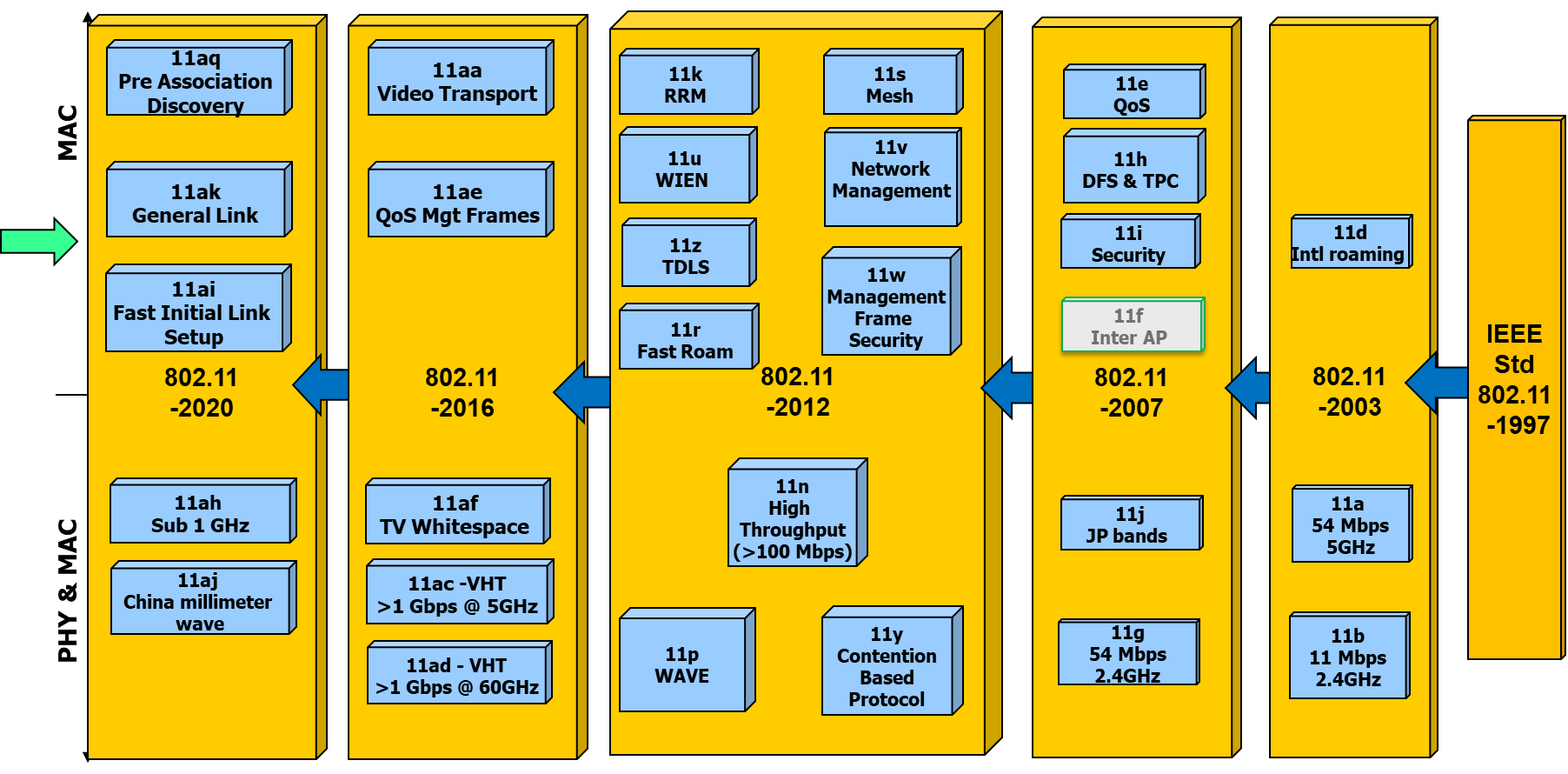 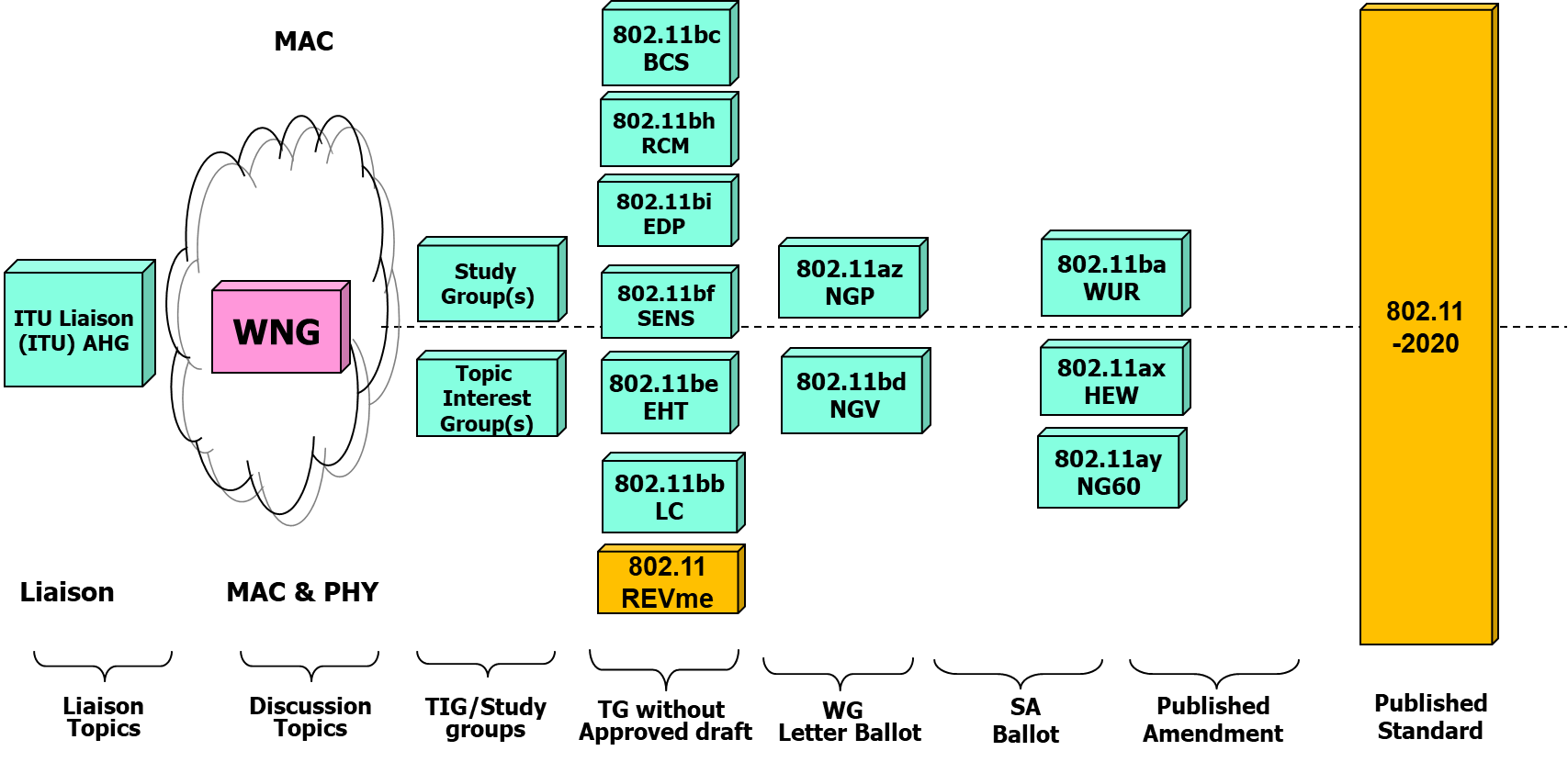 IEEE 802.11 Standards PipelineEnd.Minutes of the IEEE P802.11 Full Working GroupMinutes of the IEEE P802.11 Full Working GroupMinutes of the IEEE P802.11 Full Working GroupMinutes of the IEEE P802.11 Full Working GroupMinutes of the IEEE P802.11 Full Working GroupDate:  2021-05-20Date:  2021-05-20Date:  2021-05-20Date:  2021-05-20Date:  2021-05-20Author(s):Author(s):Author(s):Author(s):Author(s):NameCompanyAddressPhoneemailStephen McCannHuawei Technologies Co., LtdSouthampton, UKstephen.mccann@ieee.org Name, Given AffiliationYesNoAbstain Abhishek Patil, QualcommX Akira Kishida, NTTX Al Petrick, InterDigitalX Albert Bredewoud, BroadcomX Alecsander Eitan, QualcommX Alfred Asterjadhi, Qualcomm Inc.X Alice Jialing Li Chen, QualcommX Allan Jones, ActivisionX AN NGUYEN, DHSX Andreas Bluschke, SignifyX Anthony Pesin, InterDigitalX Antonio de la Oliva, InterDigitalX Arik Klein, HuaweiX Assaf Kasher, QualcommX Bahar Sadeghi, IntelX Basak Ozbakis, VESTELX Bill Carney, SonyX BO SUN, ZTEX Brian Hart, Cisco SystemsX Carl Kain, USDOT; NoblisX Carol Ansley, CoxX Chao-Chun Wang, MediaTekX Chaoming Luo, OPPOX Cheng Chen, IntelX Chunyu Hu, FBX Claudio da Silva, IntelX Dave Cavalcanti, IntelX Der-Zheng Liu, RealtekX Dmitry Akhmetov, IntelX Dmitry Bankov, IITP RASX Dongguk Lim, LGEX Duncan Ho, QualcommX Ebubekir Memişoğlu, IMU; VestelX Edward Au, HuaweiX Edward Harrison, AnritsuX Emily Qi, IntelX Evelyn Chen, EricssonX Ezer Melzer, HuaweiX Fumihide Goto, DENSOX Gaurav Patwardhan, HPEX Geert Awater, QualcommX Genadiy Tsodik, HuaweiX Greg Geonjung Ko, WILUSX Halise Turkmen, VestelX Hanqing Lou, InterDigitalX Hao Song, Intel Harry Bims, Bims LaboratoriesX Harry Hao Wang, TencentX Hiroyuki Motozuka, PanasonicX Hitoshi Morioka, SRC SoftwareX Huizhao Wang, ON Semi/QuantennaX Ilya Levitsky, IITP RASX James Yee, MediaTekX Jeff Jones, QorvoX Jeongki Kim, SelfX Jerome Henry, CiscoX Jinsoo Choi, LGX Joerg Robert, TU Ilmenau/Fraunhofer IISX John Wullert, Perspecta LabsX Jon Rosdahl, QualcommX Jonas Sedin, EricssonX Joseph Levy, InterDigitalX Jouni Malinen, QualcommX Julia Shuling Feng, MediaTekX Junghoon Suh, HuaweiX Kanke Wu, QualcommX Kazuto Yano, ATRX kiwin PALM, BRCMX Klimakov Andrey, HuaweiX Kurt Lumbatis, CommScope laurent cariou, IntelX Lei Huang, OPPOX Lei Wang, FutureweiX Leo Montreuil, BroadcomX Lin Yang, QualcommX Lisa Ward, Rohde & SchwarzX Mahmoud Kamel, InterDigitalX Marc Emmelmann, Koden-TIX Mark Hamilton, Ruckus/CommScopeX Mark RISON, SamsungX Massinissa Lalam, SagemcomX Matthew Fischer, {Broadcom}X Menzo Wentink, QualcommX Michael Grigat, DTX Mike Montemurro, HuaweiX Minyoung Park, IntelX Muhammad Sohaib Solaija, IMU; VestelX Nancy Lee, SignifyX Naotaka Sato, SonyX Naveen Kakani, QualcommX Nehru Bhandaru, BroadcomX Noel Stott, Keysight TechnologiesX Oded Redlich, HuaweiX Osama Aboul-Magd, HuaweiX Pascal VIGER, CanonX Patrice NEZOU, CanonX Paul Nikolich, 802 ChairmanX Paul Strauch, QualcommX Payam Torab, FacebookX Peter Ecclesine, Cisco SystemsX Peter Yee, NSA-CSDX Po-Kai Huang, IntelX Prabodh Varshney, NokiaX Richard Van Nee, QualcommX Rob Davies, SignifyX Robert Sosack, MolexX Robert Stacey, IntelX Rolf de Vegt, QualcommX Romain GUIGNARD, CanonX Ross Jian Yu, HuaweiX Rui Yang, InterDigitalX Sam Oyama, ARIBX Sang Kim, LGEX Sebastian Max, EricssonX Shimi Shilo. HuaweiX Solomon Trainin, QualcommX Srinivas Kandala, SamsungX Stephan Sand, German Aerospace Center DLR Stephan Sand, German Aerospace Center DLRX Stephane Baron, CanonX Steve Shellhammer, (Qualcomm)X Stuart Kerry, OK-Brit; SelfX Subir Das, [Plabs]X SunHee Baek, LGEX Thomas DerhamX Thomas Pare, MediatekX Tomoko Adachi, ToshibaX VK Jones, Qualcomm IncX Vyacheslav Loginov, IITP RASX Xiaofei Wang, InterDigitalX Xiaogang Chen, IntelX Yan Xin, HuaweiX Yanjun Sun, QualcommX Yasuhiko Inoue, selfX Yonggang Fang, MediaTekX Yongho Seok, MediatekX Youhan Kim, QualcommX Zhiqiang Han, ZTEXBin Tian, QualcommXBoyce Bo Yang, HuaweiXdibakar das, IntelXGraham SmithXLiuming Lu, OPPOXMano Hiroshi, KDTIXMeriam Rezk, QualcommXRaja Banerjea, QualcommXShoichi Kitazawa, Muroran ITXSimone Merlin, Qualcomm XTetsushi Ikegami, Meiji UniversityXXIANDONG DONG, XIAOMIXTotal664239NameAffiliationSessions AttendedStatusAbdelaal, RanaBroadcom Corporation5VoterAbidRabbu, Shaima'Istanbul Medipol University; Vestel9VoterAbouelseoud, MohamedSony Corporation4VoterAboulmagd, OsamaHuawei Technologies Co., Ltd14VoterAbushattal, AbdelrahmanIstanbul Medipol university ;Vestel7VoterAdachi, TomokoTOSHIBA Corporation12VoterAdhikari, ShubhodeepBroadcom Corporation3VoterAgardh, KareAcconeer AB22Non-VoterAgarwal, PeyushBroadcom Corporation1VoterAgrawal, abhishekON Semiconductor1VoterAgrawal, SandeepC-DOT/Centre for Development of Telematics3VoterAkhmetov, DmitryIntel Corporation13VoterAl Falujah, IyadON Semiconductor7AspirantAldana, CarlosFacebook14Potential VoterAlexander, DannyIntel Corporation1Potential VoterAmbede, AbhishekEricsson AB1Potential VoterAn, Song-HaurINDEPENDENT11VoterAndersdotter, AmeliaNone - Self-funded6VoterAnsley, CarolCox Communications Inc.15VoterAnwyl, GaryMediaTek Inc.5VoterAsterjadhi, AlfredQualcomm Incorporated13VoterAu, Kwok ShumHuawei Technologies Canada; Huawei Technologies Co., Ltd19VoterAuluck, VijaySelf8VoterAvallone, StefanoUniversity of Napoli17Non-VoterAwater, GeertQualcomm Incorporated4VoterAygul, MehmetIstanbul Medipol University; Vestel8VoterB, Hari RamNXP Semiconductors4VoterBaek, SunHeeLG ELECTRONICS6VoterBahn, ChristyIEEE STAFF8AspirantBaik, EugeneQualcomm Incorporated3VoterBajko, GaborMediaTek Inc.5VoterBanerjea, RajaQualcomm Incorporated10VoterBankov, DmitryIITP RAS7Voterbaron, stephaneCanon Research Centre France8VoterBarr, DavidMaxLinear3Potential VoterBatra, AnujApple, Inc.2VoterBaykas, TuncerKadir Has University, Hyperion Technologies3VoterBECHADERGUE, BastienOLEDCOMM7VoterBeg, ChrisCognitive Systems Corp.8VoterBei, JianweiNXP Semiconductors4VoterBen Arie, Yarontoga networks(a huawei company)1VoterBerens, FriedbertFBConsulting Sarl3Non-VoterBerger, ChristianNXP Semiconductors3VoterBerkema, AlanHP Inc.17VoterBerner, StephanpureLiFi14VoterBhandaru, NehruBroadcom Corporation10VoterBims, HarryBims Laboratories, Inc.18VoterBlandino, SteveNational Institute of Standards and Technology5Non-VoterBluschke, AndreasSignify7VoterBober, LennertFraunhofer Heinrich Hertz Institute2VoterBoldy, DavidBroadcom Corporation8VoterBravo, DanielIntel Corporation5Potential VoterBredewoud, AlbertBroadcom Corporation7VoterCampos, ArturoGiGaLiFi1Non-VoterCao, RuiNXP Semiconductors9VoterCariou, LaurentIntel Corporation5VoterCarney, WilliamSony Group Corporation15VoterCavalcanti, DaveIntel corporation12VoterCHAN, YEEFacebook6VoterChayat, NaftaliVayyar Imaging3Potential VoterChen, ChengIntel Corporation7VoterChen, Cheng-MingQualcomm Incorporated7VoterChen, EvelynEricsson AB2VoterChen, NaSelf1VoterChen, XiaogangIntel Corporation1VoterCheng, PaulMediaTek Inc.6VoterCheng, XilinNXP Semiconductors1VoterCHERIAN, GEORGEQualcomm Incorporated4VoterChitrakar, RojanPanasonic Asia Pacific Pte Ltd.9VoterCho, HanbyeogElectronics and Telecommunications Research Institute (ETRI)3Non-VoterChoi, JinsooLG ELECTRONICS5Non-VoterChoo, SeunghoSenscomm Semiconductor Co., Ltd.2VoterChu, LiwenNXP Semiconductors14VoterCHUN, JINYOUNGLG ELECTRONICS5VoterChung, BruceRealtek Semiconductor Corp.1VoterChung, ChulhoSAMSUNG10VoterCiochina, DanaSony Corporation3VoterCoffey, JohnRealtek Semiconductor Corp.16VoterCordeiro, CarlosIntel Corporation8Voterda Silva, ClaudioIntel Corporation9VoterDas, DibakarIntel corporation16VoterDas, SubirPerspecta Labs Inc13ExOfficioDash, DebashisApple, Inc.16VoterDavies, RobertSignify3Voterde Vegt, RolfQualcomm Incorporated5VoterDeLaOlivaDelgado, AntonioInterDigital, Inc.13VoterDelaunay, NicolasEASII-IC2Non-VoterDerham, ThomasBroadcom Corporation17VoterDi Taranto, RoccoEricsson AB1Potential VoterDing, BaokunHuawei Technologies Co., Ltd3VoterDing, YanyiPanasonic Corporation2VoterDogukan, AliVestel2Potential VoterDong, mingjieHuawei Technologies Co., Ltd5Non-VoterDong, XiandongXiaomi Inc.8VoterDu, RuiHuawei Technologies Co., Ltd5VoterDu, ZhenguoHuawei Technologies Co., Ltd5VoterDuan, RuchenSAMSUNG5VoterEcclesine, PeterCisco Systems, Inc.8VoterEdelmayer, AndrasCommsignia3Non-VoterEdgar, RichardImagination Technologies Ltd.1VoterEitan, AlecsanderQualcomm Incorporated5VoterElSherif, AhmedQualcomm Incorporated2VoterEMMELMANN, MARCSelf Employed / Koden-TI / Fraunhofer FOKUS10VoterErceg, VinkoBroadcom Corporation4VoterFang, JuanIntel Corporation9Potential VoterFang, YonggangMediaTek Inc.14Voterfeng, ShulingMediaTek Inc.10VoterFischer, MatthewBroadcom Corporation8VoterGarg, LalitBroadcom Corporation1VoterGhaderipoor, AlirezaMediaTek Inc.11Potential VoterGhosh, ChittabrataIntel Corporation13VoterGodfrey, TimElectric Power Research Institute, Inc. (EPRI)2ExOfficioGong, BoHuawei Technologies Co., Ltd3Potential VoterGoodall, DavidMorse Micro3Non-VoterGoto, FumihideDENSO7VoterGrandhe, NiranjanNXP Semiconductors1VoterGrigat, MichaelDeutsche Telekom AG2VoterGu, XiangxinUnisoc/Vestel13AspirantGUIGNARD, RomainCanon Research Centre France2VoterGuo, YuchenHuawei Technologies Co., Ltd3VoterHaasz, JodiIEEE Standards Association (IEEE-SA)2Non-VoterHaider, Muhammad KumailFacebook12VoterHall, RobertCONSULTANT2VoterHamilton, MarkRuckus/CommScope19VoterHAN, CHONGpureLiFi10VoterHan, JonghunSAMSUNG7VoterHAN, XiaoHuawei Technologies Co., Ltd4VoterHan, ZhiqiangZTE Corporation8VoterHandte, ThomasSony Corporation5VoterHandziski, VladoR3 - Reliable Realtime Radio Communications GmbH3Non-VoterHarkins, DanielHewlett Packard Enterprise (Aruba Networks)10VoterHarrison, EdwardAnritsu Company20VoterHart, BrianCisco Systems, Inc.11VoterHaskou, AbdullahInterDigital, Inc.3Voterhata, naokiYokohama National University1Non-VoterHenry, JeromeCisco Systems, Inc.11VoterHernandez, GerardoGigalifi3Non-VoterHernandez, MarcoNational Institute of Information and Communications Technology (NICT)14AspirantHervieu, LiliCable Television Laboratories Inc. (CableLabs)12VoterHiertz, GuidoEricsson GmbH4VoterHo, DuncanQualcomm Incorporated11VoterHolcomb, JayItron Inc.3ExOfficioHsieh, Hung-TaoMediaTek Inc.8VoterHsu, Chien-FangMediaTek Inc.2VoterHu, ChunyuFacebook9VoterHu, MengshiHuawei Technologies Co., Ltd1VoterHuang, LeiGuangdong OPPO Mobile Telecommunications Corp.,Ltd6VoterHuang, Po-KaiIntel Corporation13VoterHwang, Sung HyunElectronics and Telecommunications Research Institute (ETRI)1Non-VoterIbrahim, Ahmed[NV] Ahmed Ibrahim, Samsung Research America3Non-VoterIbrahim, MostafaSAMSUNG ELECTRONICS1VoterIkegami, TetsushiMeiji University11VoterInohiza, HirohikoCanon2VoterInoue, YasuhikoSelf3VoterJamalabdollahi, MohsenCisco Systems, Inc.4Non-VoterJang, InsunLG ELECTRONICS8VoterJeffries, TimothyFuturewei Technologies7VoterJeon, EunsungSAMSUNG ELECTRONICS5VoterJiang, JinjingApple, Inc.1VoterJoh, HanjinKT Corp.19Non-VoterJones, AllanActivision6VoterJONES, JEFFRUMQorvo18VoterJones, Vincent Knowles IVQualcomm Incorporated1VoterJung, hyojinHyundai Motor Company5AspirantJUNG, MYUNG CHEULPantech Inc.2Non-VoterJungnickel, VolkerFraunhofer Heinrich Hertz Institute7VoterKadampot, Ishaque AsharQualcomm Incorporated3VoterKain, CarlUSDoT; Noblis Inc.12VoterKakani, NaveenQualcomm Incorporated5Voterkamath, ManojBroadcom Corporation5Potential VoterKamel, MahmoudInterDigital, Inc.8VoterKandala, SrinivasSAMSUNG10VoterKasher, AssafQualcomm Incorporated8VoterKennedy, RichardSelf Employed/Huawei Technologies Co., Ltd6AspirantKenney, JohnTOYOTA InfoTechnology Center U.S.A.4VoterKerry, StuartOK-Brit; Self15VoterKhan, NaseemLeidos Engineering. LLC5VoterKhorov, EvgenyIITP RAS6VoterKim, JeongkiSelf2VoterKim, Myeong-JinSAMSUNG8Voterkim, namyeongLG ELECTRONICS6VoterKim, Sang GookLG ELECTRONICS16VoterKim, SanghyunWILUS Inc2VoterKim, WonjungLG Uplus7Non-VoterKim, YonghoKorea National University of Transportation10VoterKim, YouhanQualcomm Incorporated17VoterKIM, YoungjaeTelecommunications Technology Association (TTA)2AspirantKishida, AkiraNippon Telegraph and Telephone Corporation (NTT)9VoterKitazawa, ShoichiMuroran IT9VoterKlein, ArikHuawei Technologies Co., Ltd6VoterKlimakov, AndreyHuawei Technologies Co., Ltd10VoterKneckt, JarkkoApple, Inc.5VoterKo, GeonjungWILUS Institute6VoterKondo, YoshihisaAdvanced Telecommunications Research Institute International (ATR)3VoterKoundourakis, MichailSamsung Cambridge Solution Centre5AspirantKumar, ManishNXP Semiconductors4VoterKureev, AlekseyIITP RAS1VoterKwon, Young HoonNXP Semiconductors12VoterLalam, MassinissaSAGEMCOM BROADBAND SAS13VoterLan, ZhouBroadcom Corporation3VoterLansford, JamesQualcomm Incorporated; University of Colorado at Boulder12VoterLee, Hong WonLG ELECTRONICS3AspirantLee, Hyeong HoNetvision Telecom Inc.3VoterLee, Il-GuSungshin University9Potential VoterLee, Jae SeungElectronics and Telecommunications Research Institute (ETRI)1VoterLee, NancySignify9VoterLee, WookbongSAMSUNG5VoterLeng, ShiyangSamsung Research America4Non-VoterLepp, JamesNone - Self-funded1VoterLevitsky, IlyaIITP RAS6VoterLevy, JosephInterDigital, Inc.22VoterLi, GuoqingFacebook2VoterLi, JialingQualcomm Technologies, Inc.5VoterLi, JianhuiHuawei Technologies Co., Ltd5VoterLi, QinghuaIntel Corporation3Voterli, yunZTE Corporation2Non-VoterLi, YunboHuawei Technologies Co., Ltd2VoterLim, Dong GukLG ELECTRONICS7Voterlim, taesungLG ELECTRONICS3AspirantLin, ZinanInterDigital, Inc.12AspirantLindskog, ErikSAMSUNG10VoterLIU, CHENCHENHuawei Technologies Co., Ltd5VoterLiu, Der-ZhengRealtek Semiconductor Corp.7VoterLiu, JeffBroadcom Corporation3VoterLiu, JianhanMediaTek Inc.5VoterLiu, YongApple, Inc.9VoterLoginov, VyacheslavIITP RAS5VoterLopez, MiguelEricsson AB9VoterLorgeoux, MikaelCanon Research Centre France3Potential VoterLou, HanqingInterDigital, Inc.8VoterLou, Hui-LingNXP Semiconductors1VoterLu, kaiyingMediaTek Inc.14VoterLu, LiumingGuangdong OPPO Mobile Telecommunications Corp.,Ltd11VoterLU, YuxinHuawei Technologies Co., Ltd3AspirantLumbatis, KurtCommScope, Inc.15AspirantLuo, ChaomingBeijing OPPO telecommunications corp., ltd.8VoterLyakh, MikhailON Semiconductor14AspirantMa, LiMediaTek Inc.7VoterMadpuwar, GirishBroadcom Corporation7VoterMalinen, JouniQualcomm Incorporated15VoterMano, HiroshiKoden Techno Info K.K.7VoterMartinez Vazquez, MarcosMaxLinear Corp2VoterMax, SebastianEricsson AB6VoterMcCann, StephenHuawei Technologies Co., Ltd14VoterMcGuire, ColinThe MathWorks, Inc.20Non-VoterMehrnoush, MortezaFacebook1VoterMELZER, EzerToga Networks, a Huawei company3VoterMemisoglu, EbubekirIstanbul Medipol University; Vestel7VoterMerlin, SimoneQualcomm Incorporated5VoterMinotani, JunPanasonic Corporation4VoterMirfakhraei, KhashayarZeku/Self Employed2VoterMohanty, BibhuQualcomm Incorporated4VoterMonajemi, PooyaCisco Systems, Inc.3VoterMontemurro, MichaelHuawei Technologies Co., Ltd23VoterMontreuil, LeoBroadcom Corporation8VoterMoon, JuseongKorea National University of Transportation9Potential VoterMoran, AshleyIEEE Standards Association (IEEE-SA)5Non-VoterMorioka, HitoshiSRC Software13VoterMotozuka, HiroyukiPanasonic Corporation6VoterMueller, RobertTechnische Universitaet Ilmenau/Fraunhofer IIS9VoterMurti, WisnuSeoulTech6Non-VoterMyles, AndrewCisco Systems, Inc.5VoterNaik, GaurangQualcomm Incorporated12AspirantNakano, HirokiCAHI Corporation; Kyoto University1VoterNam, JunyoungQualcomm Incorporated5VoterNANDAGOPALAN, SAI SHANKARInfineon Technologies20VoterNayak, PeshalSamsung Research America6Non-VoterNezou, PatriceCanon Research Centre France6VoterNg, Boon LoongSamsung Research America14AspirantNguyen, AnDHS/CISA/ECD8VoterNikolich, Paulself employed/various4ExOfficionoh, yujinSenscomm7VoterNurani Krishnan, NeelakantanQualcomm Incorporated1VoterOh, Hyun SeoElectronics and Telecommunications Research Institute (ETRI)6VoterOrr, StephenCisco Systems, Inc.6Potential VoterOuchi, MasatomoCanon2VoterOyama, SatoshiAssociation of Radio Industries and Businesses (ARIB)14VoterOzbakis, BasakVESTEL Electronics Corp.8VoterPalayur, SajuMaxlinear Corp5Potential VoterPalm, StephenBroadcom Corporation12VoterPare, ThomasMediaTek Inc.11VoterPark, EunsungLG ELECTRONICS7VoterPark, MinyoungIntel Corporation7VoterPatil, AbhishekQualcomm Incorporated12VoterPatwardhan, GauravHewlett Packard Enterprise11VoterPerahia, EldadHewlett Packard Enterprise3VoterPESIN, ANTHONYInterDigital, Inc.5VoterPeterson, BrorQorvo15Non-VoterPetrick, AlbertJones-Petrick and Associates, LLC./Interdigital19VoterPetry, BrianBroadcom Corporation1VoterPettersson, CharlieEricsson AB5VoterPirhonen, RikuNXP Semiconductors1Voterporat, ronBroadcom Corporation3VoterPrabhakaran, DinakarBroadcom Corporation1VoterPuducheri, SrinathBroadcom Corporation2VoterPulikkoonattu, RethnakaranBroadcom Corporation6Non-VoterPushkarna, RajatPanasonic Asia Pacific Pte Ltd.10VoterQi, EmilyIntel Corporation13VoterRafique, SairaIstanbul Medipol University; Vestel7VoterRai, KapilQualcomm Technologies, Inc.10VoterRaissinia, AlirezaQualcomm Incorporated10VoterRanganath, AshokSAMSUNG7Potential VoterRantala, Enrico-HenrikNokia2VoterRatnam, VishnuSamsung Research America4Non-VoterRedlich, OdedHuawei Technologies Co., Ltd4VoterRege, KiranPerspecta Labs5Potential VoterRegev, DrorToga Networks (A Huawei Company)1VoterREICH, MORTogan Networks, a Huawei Company2VoterReshef, EhudIntel Corporation1AspirantRestuccia, FrancescoNortheastern University3Non-VoterRezk, MeriamQualcomm Incorporated5VoterRiegel, MaximilianNokia6VoterRISON, MarkSamsung Cambridge Solution Centre18VoterRobert, JoergTU Ilmenau, Fraunhofer IIS2Voterrocha, alessandraWimax forum1Non-VoterRolfe, BenjaminBlind Creek Associates4Potential VoterROPITAULT, TanguyNIST, Prometheus Computing LLC2Non-VoterRosdahl, JonQualcomm Technologies, Inc.24VoterRoy, RichardSelf Employed/SRA International17AspirantSadeghi, BaharehIntel Corporation8VoterSalem, MohamedHuawei Technologies Co., Ltd1VoterSalman, HanadiIstanbul Medipol University; VESTEL2VoterSambasivan, SamAT&T11VoterSand, StephanGerman Aerospace Center (DLR)15VoterSandhu, ShivrajQualcomm Incorporated10VoterSato, NaotakaSony Group Corporation2VoterSchelstraete, SigurdMaxLinear6VoterSedin, JonasEricsson AB4VoterSegev, JonathanIntel corporation13VoterSeok, YonghoMediaTek Inc.4VoterSerafimovski, NikolapureLiFi10VoterSevin, JulienCanon Research Centre France2VoterShafin, RubayetSamsung Research America13AspirantShah, KunalItron Inc.9VoterShah, TusharApple, Inc.2Non-VoterShalom, HaiGoogle3Non-VoterShellhammer, StephenQualcomm Incorporated12ExOfficioSherlock, IanTexas Instruments Inc.22VoterShilo, ShimiHuawei Technologies Co., Ltd6VoterSmely, Di DieterKapsch TrafficCom AG3Potential VoterSmith, GrahamSRT Wireless8VoterSolaija, Muhammad SohaibIstanbul Medipol University; Vestel5VoterSong, HaoIntel Corporation2Non-VoterSosack, RobertMolex Incorporated18VoterSrinivasan, Shree RamanQualcomm Incorporated4Potential VoterStacey, RobertIntel Corporation13VoterStanley, DorothyHewlett Packard Enterprise16VoterStartsev, IvanIITP RAS1VoterStavridis, AthanasiosEricsson AB9VoterStephens, AdrianSelf2VoterStott, NoelKeysight Technologies7VoterStrauch, PaulQualcomm Incorporated7VoterStrickland, StuartHewlett Packard Enterprise (Aruba Networks)5Non-VoterSu, HangBroadcom Corporation2VoterSUH, JUNG HOONHuawei Technologies Co., Ltd8VoterSumi, TakenoriMitsubishi Electric Corporation5VoterSun, BoZTE Corporation17VoterSun, Li-HsiangSony Corporation6VoterSun, YanjunQualcomm Incorporated7VoterSundman, DennisEricsson AB6VoterSURACI, FRANKU.S. Department of Homeland Security4VoterTakai, MineoSpace-Time Engineering3VoterTan, DannyHuawei Technologies Co., Ltd2VoterTanaka, YusukeSony Group Corporation4VoterThompson, TomIEEE Standards Association (IEEE-SA)3Non-VoterTian, BinQualcomm Incorporated5VoterTian, TaoUnisoc Comm.15VoterTolpin, AlexanderIntel Corporation8Potential VoterTorab Jahromi, PayamFacebook12VoterTrainin, SolomonQualcomm Incorporated5VoterTsai, Tsung-HanMediaTek Inc.3Potential VoterTsodik, GenadiyHuawei Technologies Co., Ltd7VoterTsujimaru, YukiCanon Inc.1AspirantTurkmen, HaliseIstanbul Medipol University; Vestel5VoterUln, KiranCypress Semiconductor Corporation3VoterUnterhuber, PaulGerman Aerospace Center (DLR)2VoterUrabe, YoshioPanasonic Corporation5VoterVan Nee, RichardQualcomm Incorporated1VoterVan Zelst, AllertQualcomm Incorporated3VoterVarshney, PrabodhNokia11VoterVenkatesan, GaneshIntel Corporation9VoterVerenzuela, DanielSony Corporation2VoterVerma, SindhuBroadcom Corporation2VoterVermani, SameerQualcomm Technologies, Inc.10VoterVIGER, PascalCanon Research Centre France9VoterWang, Chao ChunMediaTek Inc.11VoterWang, HaoTencent7VoterWang, HuizhaoQuantenna Communications, Inc.8VoterWang, JueZTE Corporation4AspirantWang, LeiFuturewei Technologies18VoterWang, PuMitsubishi Electric Research Labs (MERL)8VoterWang, QiApple, Inc.4Non-VoterWang, XiaofeiInterDigital, Inc.11Non-VoterWang, XinrongIntel Corporation2Non-VoterWant, RoyGoogle5VoterWard, LisaRohde & Schwarz10VoterWatanabe, FujioNTT DoCoMo, Inc.3Non-VoterWendt, MatthiasSignify8VoterWentink, MenzoQualcomm Incorporated5VoterWilhelmsson, LeifEricsson AB9VoterWu, ChungTP-Link Corporation Limited3Non-VoterWu, HaoXGIMI Technology Co.Ltd3AspirantWu, KankeQualcomm Incorporated3VoterWu, TianyuApple, Inc.7VoterWullert, JohnPerspecta Labs9VoterXiao, BoZTE Corporation6AspirantXin, LiangxiaoSony Corporation3VoterXin, YanHuawei Technologies Co., Ltd9VoterXue, QiQualcomm Incorporated5VoterXue, RuifengCisco Systems, Inc.4VoterYAGHOOBI, HASSANIntel Corporation13VoterYan, ZhongjiangNorthwestern Polytechnical University1VoterYang, BoHuawei Technologies Co., Ltd2VoterYang, JayNokia5VoterYANG, RUIInterDigital, Inc.9VoterYang, Steve TSMediaTek Inc.5VoterYang, XunHuawei Technologies Co., Ltd3VoterYano, KazutoAdvanced Telecommunications Research Institute International (ATR)11Voteryaodong, zhangZTE Corporation1Non-VoterYee, JamesMediaTek Inc.12VoterYee, PeterNSA-CSD16Voteryi, yongjiangFuturewei Technologies13VoterYokoyama, TakahiroAssociation of Radio Industries and Businesses (ARIB)3AspirantYoo, HominLG ELECTRONICS1AspirantYoon, JeonghwanLG ELECTRONICS1AspirantYoung, ChristopherBroadcom Corporation10VoterYu, HeejungKorea University7Potential VoterYu, JianHuawei Technologies Co., Ltd5VoterYu, MaoNXP Semiconductors/Anyka7Non-VoterZaman, MaliaIEEE Standards Association (IEEE-SA)2Non-VoterZEGRAR, Salah EddineIstanbul Medipol University; Vestel10VoterZeng, RuochenNXP Semiconductors6VoterZhang, HongyuanNXP Semiconductors1VoterZhang, MeihongHuawei Technologies Co., Ltd3VoterZhang, YanNXP Semiconductors8VoterZhou, PeiGuangdong OPPO Mobile Telecommunications Corp.,Ltd6AspirantZou, TristanQualcomm Incorporated2VoterZuniga, Juan CarlosSIGFOX2Non-VoterZuo, XinTencent2VoterName (Affiliation)PositionContact DetailsDorothy Stanley
(HP Enterprise)IEEE 802.11 Working Group Chair+1( 630) 363-1389 
dstanley@ieee.orgJon Rosdahl
(Qualcomm)1st Vice Chair (Venues and meeting planning)
Treasurer+1 (801) 492-4023
jrosdahl@ieee.orgRobert Stacey
(Intel Corporation)2nd Vice Chair (Rules and reflectors)
IEEE 802 (LMSC) EC delegate+1 (503) 712 4447
robert.stacey@intel.comStephen McCann
(Huawei Technologies Co., Ltd)Secretarystephen.mccann@ieee.orgPeter Ecclesine
(Cisco Systems, Inc.)Co-Technical Editor+1 (408) 710-3403
petere@ieee.orgRobert Stacey
(Intel Corporation)Co-Technical Editor
802.11 Assigned Numbers Authority+1 (503) 712 4447
robert.stacey@intel.comName (Affiliation)PositionContact DetailsJim Lansford
(Qualcomm)Wireless Next Generation (WNG) Chair+1-719-286-8660
jim.lansford@ieee.orgJoseph Levy (InterDigital Communications Inc.)Advanced Access Network Interface (AANI) Chair+1.631.622.4139
jslevy@ieee.org Mark Hamilton
(Ruckus Wireless)Architecture (ARC) Chair+1 (303) 818-8472
mark.hamilton2152@gmail.comJon Rosdahl
(Qualcomm)Project Authorization Request (PAR) review Chair+1 (801) 492-4023
jrosdahl@ieee.orgAndrew Myles
(Cisco)Coexistence Standing Committee Chair+61 418 656587
amyles@cisco.comName (Affiliation)PositionContact DetailsJonathan Segev (Intel Corporation)TGaz Chair
Next Generation Positioning (NGP)+972-54-2403587
jonathan.segev@intel.comNikola Serafimovski (pureLiFi)TGbb Chair
Light Communication (LC)+44 131 516 1816
nikola.serafimovski@purelifi.com Marc Emmelmann (Koden-TI)TGbc ChairBroadcast Services (BCS)marc.emmelmann@me.comBo Sun (ZTE)TGbd ChairNext Generation V2X (NGV)sun.bo1@zte.com.cnAlfred Asterjadhi(Qualcomm)TGbe ChairExtremely High Throughput (EHT)aasterja@qti.qualcomm.comTony Xiao Han(Huawei Technologies Co., Ltd)TGbf ChairWLAN Sensing (SENS)tony.hanxiao@huawei.com Mark Hamilton(Ruckus/CommScope Wireless)TGbh ChairRandom and Changing MAC address (RCM)+1 (303) 818-8472
mark.hamilton2152@gmail.comCarol Ansley(Cox Communications)TGbi ChairRandom and Changing MAC address (RCM)carol@ansley.com Michael Montemurro (Huawei Technologies Co., Ltd)TGme Chair
802.11 revision project - P802.11REVmemontemurro.michael@gmail.com Name (Affiliation) PositionContact DetailsName (Affiliation) PositionContact DetailsHassan YAGHOOBI(Intel)ITU Ad-Hochassan.yaghoobi@intel.com Name (Affiliation)PositionContact DetailsPeter Yee
(Akayla)Liaison to IETF
(Internet Engineering Task Force)
peter@akayla.com Ian Sherlock
(Texas Instruments Inc.)Liaison to WFA
(Wi-Fi Alliance)+1-972-995-2011
isherlock@ieee.orgName (Affiliation)PositionContact DetailsJay Holcomb
(Itron)Liaison to IEEE 802.18+1 (509) 891-3281
jay.holcomb@itron.comTuncer Baykas
(Istanbul Medipol Universitesi)Liaison to IEEE 802.19tbaykas@ieee.org Tim Godfrey
(Electric Power Research Institute)Liaison to IEEE 802.24+1 (650) 855-8584 (office)
tim.godfrey@ieee.orgJohn Kenney(Toyota)Liaison to IEEE 1609jkenney@us.toyota-itc.com WGTE21-0674r1TGmeTG21-0840r0TGazTG21-0807r0TGbbTG21-0847r0TGbcTG21-0773r0TGbdTG21-0806r0TGbeTG21-0873r0TGbfTG21-0870r2TGbhTG21-0882r0TGbiTG21-0xxxr0AANISC21-0818r0COEXSC21-0xxxr0WNGSC21-0805r0JTC 802SC21-0820r0ARCSC21-0795r0ITUAH21-0715r0PARSCDid not meet